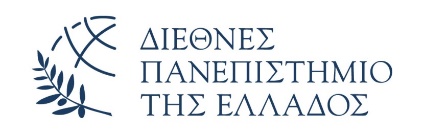 …………….. Διαγωνισμός  για  την  «……………………………………………………………………………………………………………………………»Πρακτικό …..ης συνεδρίασης Επιτροπής Διαγωνισμού Σήμερα, στις ……., ημέρα ……………. και ώρα ……….μ.μ., στα γραφεία του Ειδικού Λογαριασμού του Διεθνούς Πανεπιστημίου της Ελλάδος, 14ο χλμ. Οδού Θεσ/νίκης-Μουδανιών, συνεδρίασε η Επιτροπή Διενέργειας Διαγωνισμού και Αξιολόγησης Προσφορών του …………….. Διαγωνισμού για την ανάδειξη αναδόχου του έργου «…………………………………………..», σύμφωνα με την υπ’ αριθ …………………. Διακήρυξη, αποτελούμενη από τους:……………………………….……………………………….……………………………….Η Επιτροπή Διαγωνισμού, η οποία συγκροτήθηκε με την υπ’ αριθ. …. απόφαση της Ε.Ε.,  διαπιστώνει ότι ……………………………………………………………………………………………………………………………………………………………………………………………………………………………Δεδομένου ότι δεν υπάρχει άλλο θέμα προς συζήτηση, ο/η Πρόεδρος της Επιτροπής κηρύσσει τη λήξη της συνεδρίασης. Πρόεδρος Ε.Δ.………………….Πρόεδρος Ε.Δ.………………….Μέλος Ε.Δ.…………………Μέλος Ε.Δ.………………………..Μέλος Ε.Δ.………………………..